              Відповідно до сучасних освітніх програм та вимог Базового компонента діти старшого дошкільного віку мають орієнтуватися у розмаїтті світу сучасних професій, шанобливо ставитися до праці людей.              Метод проектів якнайкраще сприяє розвитку пізнавальної активності дошкільнят, дає змогу експериментувати, застосовувати набуті знання на практиці, розвивати комунікативні навички та творчі здібності.ПІЗНАВАЛЬНИЙ  ПРОЕКТ «ЧАРІВНЕ ЯЄЧКО»(за технологією П3 , автор Піроженко Т.)Мета проекту: поглибити та систематизувати знання дітей про професії працівників птахофабрики; розкрити конкретний зміст трудових дій працівників, соціальну спрямованість, значення для людей; за допомогою психолого-педагогічного проектування; викликати бажання дітей працювати разом, домовлятися про спільні дії, хід їх виконання.Очікувані результати: Знають та називають зміст праці на птахофермі; Мають уявлення про важливу галузь виробництва, що забезпечує сировиною промисловості;встановлюють взаємозв’язки: людина – зерно – курка (гуска, качка, індокачка, перепілка) – яйце – людина;Діти мають знання  про яйця та страви в яких використовують яйця; про значення їх у харчуванні людей;Зміст проекту:Екопростір розвитку дитини. Заняття – пізнання на тему: «До бабусі в гості ми йдемо»Літературне образо творення. Переказ оповідання О.Донченко «Золоте яєчко»Екопростір розвитку дитини. Праця людей на птахоферміКонструювання «Кошик для яєць»«Подорож до птахоферми»«Створення книги – розкладки «Хто від кого залежить?»Бесіда «Страви приготовлені з яєць». Їх цінність для здоров`я дітей та дорослих. В повсякденному житті використовують яйця: печуть з ними торти, тістечка, роблять морозиво, майонез, зефір, лукум.Аплікація «Кондитерський цех»Слайдова розвивальна гра «Кури, качки, гуси, індички, індокачки та перепілки» – їх порівняння, місце перебування.Художньо-продуктивне образо творення. Малювання на тему: «У курчатка іменини»База реалізації: старша група ДНЗ КТ №26 м. ПрилукиВідповідальна: Безкровна Л. М., виховательТермін проведення: третій тиждень, листопад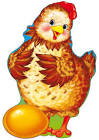 «ЧАРІВНЕ ЯЄЧКО»ПСИХОЛОГО-ПЕДАГОГІЧНЕ ПРОЕКТУВАННЯ ДІЯЛЬНОСТІ ДІТЕЙМОТИВАЦІЙНИЙ ЕТАПОсвітні завдання: викликати у дітей бажання створити спільний освітньо – виховний проект; стимулювати дітей до ігрових моментів для того, щоб вони захотіли дізнатися про яйця та страви в яких використовують яйця; про значення їх у харчуванні людей; діагностувати навички та знання дітей з цієї теми.                 Завітала в гості Курочка – Чубарочка і розповіла про свої пригоди. – Про що хочуть дізнатися діти?Яйця яких птахів використовують люди для харчування?Де живуть кури, гуси, качки, індики, індокачки, перепілки?Хто доглядає за домашніми птахами?Звідки в нас вдома яєчка?Чому яйця різних птахів мають різний смак?Хто працює на птахофермі?В яких стравах використовують яйця?                Разом з дітьми домовилися, що древо цілей матиме форму квітки – семи квітки.Форми роботи:Спостереження;Хвилинки милування;Дидактичні ігри;Заняття;Літературне образотворення;Театралізоване образотворення;Розгляд ілюстрацій;Дослідницько-пошукова діяльність «У лабораторії Курочки» - дослідити, які зміни відбуваються з яйцем при різних температурах (сире, заморожене, варене, жарене);Мовленнєві хвилинки. «Піраміда запитань» до квітки – семи квітки: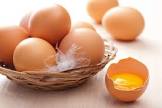 Яєчко, звідки ти до нас прийшло?Скільки яєчок може знести курка?Яєчко, чому ти маєш різний колір та величину?  А чи товаришує яєчко з дітками? Як ти яєчко змінюєшся, коли тебе виймають із гарячої води?Які страви з тебе готують?Діагностика:Картки з діагностики дітей за темою.Наявність у дітей словника – нове слово.Значення про цехи птахоферми.Значення про зміни властивостей яйця: яйце – варене, яйце – жарене, яйце – у страві.Етапи перетворення яйця у стравах.Необхідність використання яєць для харчування людей.ІНФОРМАЦІЙНИЙ ЕТАПОсвітні завдання: сформувати систему знань, умінь та навичок, які необхідні для реалізації спільного проекту та проявів творчості і фантазії через проведення пошуково-дослідницької діяльності.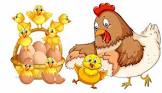 Шляхи реалізації практичної діяльності.Екопростір розвитку дитини. Заняття – пізнання на тему: «До бабусі в гості ми йдемо»Освітні завдання: поглибити знання дітей про домашніх птахів: курку, гуску, качку, індокачку та перепілку. Спонукати до встановлення взаємозв’язків: людина – зерно – курка (гуска, качка, індокачка, перепілка) – яйце – людина. Вчити  впізнавати на називати знайомі букви, читати невеликі слова на запропоновану букву; вміння визначати місце звука у слові, позначаючи його відповідною фішкою. Розвивати пам'ять, довільну увагу в процесі обміну інформації.Літературне образо творення. Переказ оповідання О.Донченко «Золоте яєчко»Освітні завдання: спонукати дітей до переказу оповідання близько до тексту із запитаннями вихователя; вміння добирати синоніми, порівняння; зв’язко, послідовно та зрозуміло переказувати літературні твори. Розвивати мовлення, пам'ять, увагу. Виховувати дбайливе ставлення до домашніх птахів.Екопростір розвитку дитини. Праця людей на птахоферміОсвітні завдання: розширити та уточнити знання дітей про працівників птахоферми: майстри, лаборанти, експедитори, наладчики. Підвести дітей до розуміння суспільної значущості їхньої праці. Виховувати шанобливе ставлення до людей праці.Конструювання «Кошик для яєць»Освітні завдання: вправляти дітей у вміння ділити папір, складаючи квадратний аркуш на 16 однакових частин; правильно робити згини, розгладжувати їх, рівно і точно надрізувати по лінії згину. Проявляти творчість в оформленні виробу. Розвивати кмітливість, дрібну моторику руки. Виховувати старанність, охайність у виконанні роботи. Художньо-продуктивне образо творення. Малювання «Пташниця»Освітні завдання: спонукати дітей до малювання постаті пташниці в роботі фломастерами та кольоровими олівцями. Розширювати знання дітей про колективну працю людей. Розвивати художній смак, дрібну моторику руки, уяву, фантазування. Виховувати старанність, зосередженість.Поза заняттями:Слайдові презентація «Шлях яєчка»Бесіда на тему: «Яке яєчко корисне?»Спостереження за машиною з надписом «Наша Ряба»Розвивальна гра «Четвертий зайвий»Проблемні запитання (визначити наявність сирого та вареного яєчка)Ігрові діалоги: «Курочка з яєчками», «Перепелині яєчка»Загадка «У білому тулубчику, зшито все без жодного рубчика» (Яйце)РЕПРОДУКТИВНИЙ ЕТАПОсвітні завдання: надати дітям можливість практично застосовувати набуті знання на інформаційному етапі знання, вміння та навички;  добирати серед них необхідні для вирішення нових, нестандартних ситуацій, які виникають у процесі реалізації цього спільного задуму.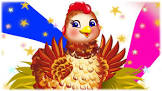 Завдання вихователя: створити необхідні умови для передачі дітьми отриманої інформації; почуття задоволення від отриманих результатів спільної праці.Форми роботи:«Подорож до птахоферми»Освітні завдання: ознайомити дітей зі змістом праці на птахофермі; дати уявлення про важливу галузь виробництва, що забезпечує сировиною промисловості«Створення книги – розкладки «Хто від кого залежить?»Освітні завдання: уточнити знання про курку, качку, гуску, індичку, індокачку та перепілку їх користь для людини. Спонукати до виконання колективної роботи, досягнення кінцевого результату. Вміння вирізувати за силуетом, накладанні та наклеюванні предметів різної форми. Вправляти у вживанні прикметників типу: куряче, гусяче, качине, індюшаче, індокачине, перепеляче. Розвивати уяву, встановлення взаємозв’язків між людиною і домашніми птахами. Виховувати пізнавальну активність, вміння вирішувати проблемні ситуації. Бесіда «Страви приготовлені з яєць». Їх цінність для здоров`я дітей та дорослих. В повсякденному житті використовують яйця: печуть з ними торти, тістечка, роблять морозиво, майонез, зефір, лукум.Аплікація «Кондитерський цех»Освітні завдання: спонукати дітей до вміння проявляти свої старання, вміння та фантазування – виявляти свої позитивні емоції під час виконання роботи «Торти та тістечка». Вправляти у вміння робити висновки під час дослідів. Розширювати уявлення дітей про цінність яєць у життя людини.Слайдова розвивальна гра «Кури, качки, гуси, індички, індокачки та перепілки» – їх порівняння, місце перебування.Художньо-продуктивне образо творення. Малювання на тему: «У курчатка іменини»Освітні завдання: спонукати дітей до малювання «курчатка – іменинника» та доповнювати малюнок необхідними деталями; закріплювати знання дітей про характерні особливості зовнішнього вигляду, поведінки свійський птахів, як їх доглядають; живуть поряд з людьми, приносять корить – людини створює м необхідні умови для життя. Виховувати естетичний смак, старанність, охайність.Форми роботи:Пошуково – дослідницька діяльністьДидактичні ігри: «А ми з яєчка», «Дітки та їхні мами», «Від великого до малого», «Жодне свято без них не буває», «Хто де живе?»Літературна скринька. Вивчення вірша Наталі Забіли «Курочки», Л. Савчук «Гуси»Міні – експеримент «Сире яєчко»УЗАГАЛЬНЮЮЧИЙ ЕТАПОсвітні завдання: узагальнити і систематизувати знання, вміння та навички, які були набуті на попередніх етапах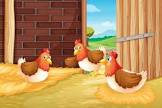 Форми роботи:«Ребуси». Розгадування ребусів «Чарівне яєчко»«Яєчна лабораторія» (вміння робити висновки після проведених експериментів)Логічна гра «Четвертий зайвий» (з елементами читання)«Казка про…» (Продовження казки «Про яєчко» - куряче, гусяче, індюшаче, перепелине)ТВОРЧИЙ ЕТАПОсвітні завдання: розвиток логічного мислення, пізнавальної активності, комунікабельності.Форми роботи:Складання роздуму «Хто ще може знести яєчко?»Будівельно-конструктивна гра «Птахоферма»Виставка на тему: «Яєчка, які вони»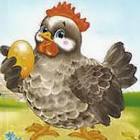 Дидактична гра «Мрію та розповідаю»РЕФЛЕКСОРНО-ОЦІНЮВАЛЬНИЙ ЕТАПОсвітні завдання: усвідомити набутий досвід. Викликати радісне задоволення від власних успіхів та успіхів своїх товаришів.Чому ми вибрали саме цю тему?Хто придумав древо цілей?Чи всі завдання нам вдалося виконати?Про що ще б ви хотіли дізнатися?Чи корисна праця людей, які працюють на птахофермі?Вручення нагород. Дітям вручаються «Медалі за старанність» та «Кіндер – сюрприз».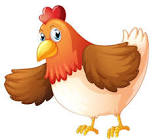 